ARE “HAPPY” MEALS  REALLY HAPPY FOR THE EARTH??1.  Practicing sustainability is a way of living that does not negatively affect the ability of future generations to meet their needs.  Do Happy Meals allow us to do this?For this section: Draw an arrow from each box to a piece of the Happy Meal that is not sustainable.For each arrow, identify what you are pointing to.Explain in a sentence or two why it is not sustainable.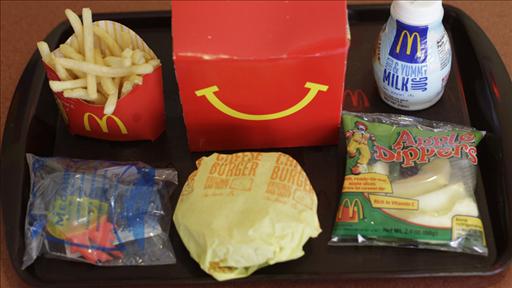 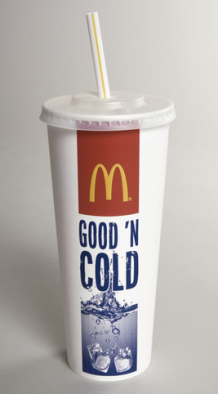 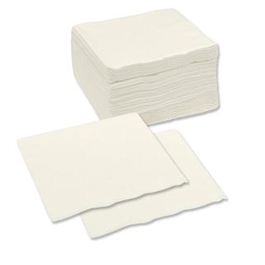 2.  Now that you’ve identified 4 unsustainable characteristics of a Happy Meal, it’s time to dig a little deeper: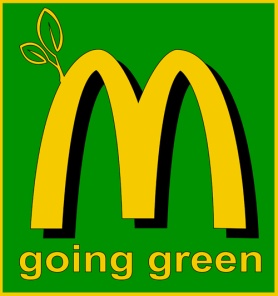 How can we create a “Happy” Meal that is sustainable?In the spaces below, identify four suggestions that would make a “Happy Meal” sustainable AND help to shrink your Ecological Footprint (your impact on the Earth).  Suggestion #1____________________________________________________________________________________________________________________________________________________________________________________________________________________Suggestion #2____________________________________________________________________________________________________________________________________________________________________________________________________________________Suggestion #3____________________________________________________________________________________________________________________________________________________________________________________________________________________Suggestion #4 ____________________________________________________________________________________________________________________________________________________________________________________________________________________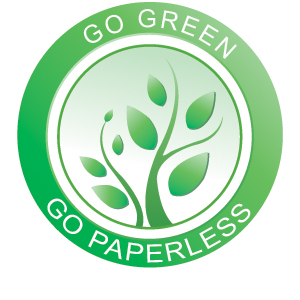 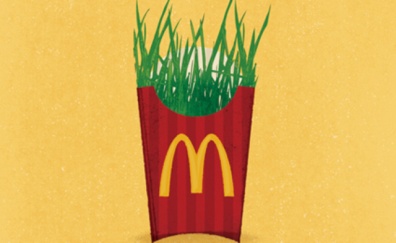 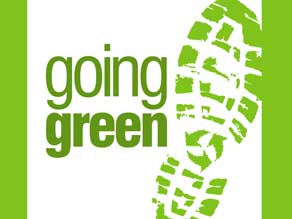 1. “Happy Meal”? – Evaluation (Question 1):2. “Happy Meal” Suggestions – Evaluation (Question 2):CriteriaLevel 1Level 2Level 3Level 4You apply the concepts of sustainability in the context of a Happy Meal by identifying objects and practices that are not sustainable./5 (App)You apply the concepts of sustainability in the context of a Happy Meal with limited effectiveness. You apply the concepts of sustainability in the context of a Happy Meal with some effectiveness.You apply the concepts of sustainability in the context of a Happy Meal with considerable effectiveness.You apply the concepts of sustainability in the context of a Happy Meal with a high degree of effectiveness.You evaluate how specific objects and practices in the Happy Meal do not promote sustainability./5 (Think)You evaluate how specific objects and practices do not promote sustainability with limited effectiveness.You evaluate how specific objects and practices do not promote sustainability with some effectiveness.You evaluate how specific objects and practices do not promote sustainability with considerable effectiveness.You evaluate how specific objects and practices do not promote sustainability with a high degree of effectiveness.Clear expression and organization of ideas.  Attention to spelling, grammar, and punctuation./5 (Comm)Your responses are communicated with limited effectiveness. Your responses are communicated with some effectiveness.Your responses are communicated with considerable effectiveness.Your responses are communicated with a high degree of effectiveness.CriteriaLevel 1Level 2Level 3Level 4Connections are made between how sustainable practices can shrink the size of an individual’s ecological footprint. /5 (App)Connections are made with limited effectiveness. Connections are made with some effectiveness.Connections are made with considerable effectiveness.Connections are made with a high degree of effectiveness.You use critical/ creative thinking processes to create ideas that promote more sustainable practices./5 (Think)You use critical/ creative thinking processes with limited effectiveness.You use critical/ creative thinking processes with some effectiveness.You use critical/ creative thinking processes with considerable effectiveness.You use critical/ creative thinking processes with a high degree of effectiveness.Clear expression and organization of ideas.  Attention to spelling, grammar, and punctuation./5 (Comm)Your responses are communicated with limited effectiveness. Your responses are communicated with some effectiveness.Your responses are communicated with considerable effectiveness.Your responses are communicated with a high degree of effectiveness.